UNIVERSIDADE DO ESTADO DO PARÁ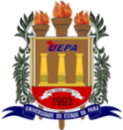 PRÓ-REITORIA DE PESQUISA E PÓS-GRADUAÇÃODEPARTAMENTO DE MATEMÁTICA, ESTATÍSTICA E INFORMÁTICAPROGRAMA DE PÓS-GRADUAÇÃO EM ENSINO DE MATEMÁTICAPLANO DE ATIVIDADES DE ESTÁGIO SUPERVISIONADODADOS DO ESTAGIÁRIO/ORIENTADORDADOS DA DIREÇÃO E SUPERVISÃO NA ESCOLAObjetivo do Estágio:Descrever o ambiente de estágioAções previstas para o Estágio Supervisionado                                                                                     Belém/PA, __ de                 de 20__    ___________________________________________Nome (assinatura) do Estagiário___________________________________________Nome (assinatura) do Orientador___________________________________________Nome (assinatura) do Supervisor___________________________________________Nome (assinatura) do Diretor(a)Estagiário: Estagiário: E-mail:Telefone:Turma: Matrícula: Orientador:Orientador:E-mail:Telefone:Escola: Escola: Endereço:Endereço:Município/Estado:Município/Estado:IDEB:Ano do registro do IDEB:Diretor(a):Diretor(a):E-mail:Telefone:Supervisor do Estágio:Supervisor do Estágio:Cargo do Supervisor:Cargo do Supervisor:E-mail:Telefone:Período:     /    /      a     /    /Turno: NAções e AtividadesInicioFimObjetivo123456